KAMRAN (RESUE)   KAMRAN.331443@2freemail.com      Language knows:  Hindi and English. Nationality:  IndianI hereby declare that the above mentioned information is true to the best of my knowledge.ObjectiveTo excel as a professional in an organization which can provide me motivating milieu to foster my technical and innovative skills and where I can work for the development of the organization. Scholastics  project Report  B. Tech:Four years Degree in Computer science from Dr. M. C. Saxena College Engg. & Tech., Lucknow affiliated to GBTU UP.60% marks in First year in session 2010-11.61% marks in Second year in session 2011-12.64% marks in Third year in session 2012-1370% marks in fourth year in session 2013-14construction plus   H O D - Masooma Nigar under the guidence of -  Mr Rishabh srivastavaHigh School:  from A.I.C.  Inter college Kaushambi affiliated to UP BOARD in 2004.Intermediate:  from A.I.C.  Inter college Kaushambi affiliated to UP BOARD in 2006. B A  from kanpur university in kanpur  up  2007 to 2010   Computer  ProficiencyLanguage Knows:                C++ and PHP.DBMS:                                  Oracle.Operating System:             Windows XP, 7, 8.Web Designing:                  HTML, CSS ,Java Script. Personal skillsOther Skills    Quick learner, Self-Motivated, Hard Working & Solution Maker.    Ready to take challenges and meet deadlines.     Can work effectively in a team, as well as individually.                 Database administrator Extra Curricular activities  Active Participation in Sports & Competitions.Alphaphotosoft pvt Ltd  of 2 year 2 month AHM postat lucknow up Personal detail       Date Of Birth:  15 may, 1989       Hobbies: Listening to Music, Reading books.sport,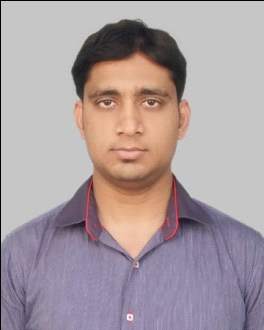 